Universidad de Chile 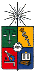 Facultad de Ciencias SocialesEscuela de Ciencias SocialesCarrera de PsicologíaProgramaTÓPICOS ACTUALES EN PSICOLOGÍA EXPERIMENTAL, NEUROCIENCIAS Y EVOLUCIÓN DEL COMPORTAMIENTOCalendarioI.- Identificación de la actividad curricularI.- Identificación de la actividad curricularCarrera en que se dicta:PsicologíaProfesor o equipo:Línea Psicología Experimental y Neurociencias (Beltrami, Bórquez, Laborda, Miguez, Quezada, Bustamante)Ciclo al que pertenece:EspecializaciónSemestre:SéptimoModalidad:PresencialCarácter:OptativoPre - requisitos:Psicobiología, Procesos Básicos de Aprendizaje.Año2018II.- Descripción / Justificación de la actividad curricularII.- Descripción / Justificación de la actividad curricularEl propósito de este curso es profundizar en la investigación actual desde la aproximación experimental al estudio del aprendizaje y sus aplicaciones clínicas, la neurociencia de la memoria y la emoción, y las bases evolutivas del comportamiento. Las distintas líneas de investigación presentarán tópicos relevantes en el debate actual sobre el estudio del comportamiento, como sueño y memoria, miedo y ansiedad, conducta adictiva, cognición incorporando una visión neuroetológica, con énfasis comparativo interespecífica.A partir de una metodología de trabajo que combinará clases teóricas y análisis participativo de artículos actuales de investigación en inglés, se pretenderá desarrollar en los estudiantes habilidades que les permitan analizar críticamente diseños de investigación y sus resultados, además de proponer nuevas hipótesis de estudio. De esta forma, al finalizar el curso, los estudiantes serán capaces de analizar y debatir sobre las características de la investigación emergente en cada tópico revisado.El propósito de este curso es profundizar en la investigación actual desde la aproximación experimental al estudio del aprendizaje y sus aplicaciones clínicas, la neurociencia de la memoria y la emoción, y las bases evolutivas del comportamiento. Las distintas líneas de investigación presentarán tópicos relevantes en el debate actual sobre el estudio del comportamiento, como sueño y memoria, miedo y ansiedad, conducta adictiva, cognición incorporando una visión neuroetológica, con énfasis comparativo interespecífica.A partir de una metodología de trabajo que combinará clases teóricas y análisis participativo de artículos actuales de investigación en inglés, se pretenderá desarrollar en los estudiantes habilidades que les permitan analizar críticamente diseños de investigación y sus resultados, además de proponer nuevas hipótesis de estudio. De esta forma, al finalizar el curso, los estudiantes serán capaces de analizar y debatir sobre las características de la investigación emergente en cada tópico revisado.III.- Objetivos de la actividad curricularIII.- Objetivos de la actividad curricularObjetivo generalConocer y analizar diversas aproximaciones científicas contemporáneas al estudio de procesos psicológicos, elaborando marcos teóricos o conceptuales pertinentes que orienten la práctica investigativa.Objetivos específicosAnalizar los procesos psicológicos desde las diversas perspectivas de la psicología contemporánea.Distinguir marcos teóricos o conceptuales pertinentes que orienten la práctica investigativa contrastando antecedentes teóricos y empíricos existente en torno a un fenómeno específico.Analizar los diferentes enfoques y métodos para aproximarse al problema investigativo.Desarrollar una actitud científica basada en la rigurosidad metodológica y observación objetiva.Desarrollar habilidades de comprensión y análisis de artículos de investigación científica. Objetivo generalConocer y analizar diversas aproximaciones científicas contemporáneas al estudio de procesos psicológicos, elaborando marcos teóricos o conceptuales pertinentes que orienten la práctica investigativa.Objetivos específicosAnalizar los procesos psicológicos desde las diversas perspectivas de la psicología contemporánea.Distinguir marcos teóricos o conceptuales pertinentes que orienten la práctica investigativa contrastando antecedentes teóricos y empíricos existente en torno a un fenómeno específico.Analizar los diferentes enfoques y métodos para aproximarse al problema investigativo.Desarrollar una actitud científica basada en la rigurosidad metodológica y observación objetiva.Desarrollar habilidades de comprensión y análisis de artículos de investigación científica. IV.- Temáticas o contenidos de la actividad curricularIV.- Temáticas o contenidos de la actividad curricularUnidad I: Procesos básicos de aprendizaje y sus aplicacionesCondicionamiento al miedo como modelo clínico de los trastornos de ansiedadCondicionamiento pavloviano como modelo de la conducta adictivaTransferencia Pavloviana-instrumental (PIT): Mecanismos e investigación traslacional.Complemento farmacológico a la terapia de exposición y extinción en miedo condicionado: el rol de la D-cicloserina. Claves de extinción como forma de prevención de la recaída: mecanismos asociativos. Extinción contextual como mecanismo de procedimientos para prevenir las recaídas.Unidad II: Neurociencia del sueño y la memoriaMecanismos neurofisiológicos del sueño y la memoriaCronobiología y ritmos circadianosEfecto del sueño en los procesos de consolidación de memoriasEvaluación neuropsicológica de la enfermedad de Alzheimer Unidad III: EtologíaEtología de PrimatesEtología de DrosophilasUnidad I: Procesos básicos de aprendizaje y sus aplicacionesCondicionamiento al miedo como modelo clínico de los trastornos de ansiedadCondicionamiento pavloviano como modelo de la conducta adictivaTransferencia Pavloviana-instrumental (PIT): Mecanismos e investigación traslacional.Complemento farmacológico a la terapia de exposición y extinción en miedo condicionado: el rol de la D-cicloserina. Claves de extinción como forma de prevención de la recaída: mecanismos asociativos. Extinción contextual como mecanismo de procedimientos para prevenir las recaídas.Unidad II: Neurociencia del sueño y la memoriaMecanismos neurofisiológicos del sueño y la memoriaCronobiología y ritmos circadianosEfecto del sueño en los procesos de consolidación de memoriasEvaluación neuropsicológica de la enfermedad de Alzheimer Unidad III: EtologíaEtología de PrimatesEtología de DrosophilasV.- Metodología de la actividad curricularV.- Metodología de la actividad curricularClases lectivas y seminarios de discusión de investigación.Clases lectivas y seminarios de discusión de investigación.VI.- Evaluación de la actividad curricularVI.- Evaluación de la actividad curricularFichas semanales de las lecturas obligatorias (500-1000 palabras c/u): 40%2 Mini monografías (1000-2000 palabras c/u): 60%Fichas semanales de las lecturas obligatorias (500-1000 palabras c/u): 40%2 Mini monografías (1000-2000 palabras c/u): 60%VII.- Bibliografía básica y obligatoria de la actividad curricularVII.- Bibliografía básica y obligatoria de la actividad curricularBrooks, C. D. & Bouton, M. E. (1993). A Retrieval Cue for Extinction Attenuates Spontaneous Recovery. Journal of Experimental Psychology: Animal Behavior Processes, 19(1), 77 – 89. Brooks, C. D. & Fava, D. A. (2017). An extinction cue reduces appetitive Pavlovian reinstatement in rats. Learning & Motivation, 58, 59 – 65.Cartoni, E., Balleine, B., & Baldassarre, G. (2016). Appetitive Pavlovian-instrumental transfer: a review. Neuroscience and Biobehavioral Reviews, 239. Collins, B. N. & Brandon, T. H. (2002). Effects of Extinction Contexts and Retrieval Cues on Alcohol Reactivity Cues Among Nonalcoholic Drinkers. Journal of Consulting and Clinical Psychology, 70(2), 390 – 397.Craske, M. (2015). Optimizing exposure therapy for anxiety disorders: an inhibitory learning and inhibitory regulation approach. Verhaltenstherapie, 25, 134-143. doi: 10.1159/000381574Craske, M.G., Treanor, M., Conway, C., Zbozinek, T y Vervliet, B. (2014). Maximizing Exposure Therapy: An Inhibition learning approach. Behavioral Research Therapy, 58, 10-23.  Delamater, A. R., Schneider, K., & Derman, R. C. (2017). Extinction of Specific Stimulus–Outcome (S-O) Associations in Pavlovian Learning With an Extended CS Procedure. Journal of Experimental Psychology: Animal Learning and Cognition, 43(3), 243–261.Duits, P., Cath, D. C., Lissek, S., Hox, J. J., Hamm, A. O., Engelhard, I. M., van den Hout, M. A. & Baas, J. M. (2015). Updated meta-analysis of classical fear conditioning in the anxiety disorders. Depression and Anxiety, 32, 239-253. doi: 10.1002/da.22353Watson, P., Wiers, R. W., Hommel, B., & De Wit, S. (2014). Working for food you don’t desire. Cues interfere with goal-directed food-seeking. Appetite, 79, 139–148. Carranza, J (2000). Etología. Ed. Universidad de Extremadura.De Waal, F (2016). ¿Tenemos suficiente inteligencia para entender la inteligencia de los animales? Tusquets Editores.Difede, J., Cukor, J., Wyka, K., Olden, M., Hoffman, H., Lee, F. S., y Altemus, M. (2014). D-cycloserine augmentation of exposure therapy for post-traumatic stress disorder: A pilot randomized clinical trial. Neuropsychopharmacology, 39, 1052-1058.Guastella, A. J., Richardson, R., Lovibond, P. F., Rapee, R. M., Gaston, J. E., Mitchell, P. y Dadds, M. R. (2008). A randomized controlled trial of D-cycloserine enhancement of exposure therapy for social anxiety disorder. Biological Psychiatry, 63, 544–549.Brooks, C. D. & Bouton, M. E. (1993). A Retrieval Cue for Extinction Attenuates Spontaneous Recovery. Journal of Experimental Psychology: Animal Behavior Processes, 19(1), 77 – 89. Brooks, C. D. & Fava, D. A. (2017). An extinction cue reduces appetitive Pavlovian reinstatement in rats. Learning & Motivation, 58, 59 – 65.Cartoni, E., Balleine, B., & Baldassarre, G. (2016). Appetitive Pavlovian-instrumental transfer: a review. Neuroscience and Biobehavioral Reviews, 239. Collins, B. N. & Brandon, T. H. (2002). Effects of Extinction Contexts and Retrieval Cues on Alcohol Reactivity Cues Among Nonalcoholic Drinkers. Journal of Consulting and Clinical Psychology, 70(2), 390 – 397.Craske, M. (2015). Optimizing exposure therapy for anxiety disorders: an inhibitory learning and inhibitory regulation approach. Verhaltenstherapie, 25, 134-143. doi: 10.1159/000381574Craske, M.G., Treanor, M., Conway, C., Zbozinek, T y Vervliet, B. (2014). Maximizing Exposure Therapy: An Inhibition learning approach. Behavioral Research Therapy, 58, 10-23.  Delamater, A. R., Schneider, K., & Derman, R. C. (2017). Extinction of Specific Stimulus–Outcome (S-O) Associations in Pavlovian Learning With an Extended CS Procedure. Journal of Experimental Psychology: Animal Learning and Cognition, 43(3), 243–261.Duits, P., Cath, D. C., Lissek, S., Hox, J. J., Hamm, A. O., Engelhard, I. M., van den Hout, M. A. & Baas, J. M. (2015). Updated meta-analysis of classical fear conditioning in the anxiety disorders. Depression and Anxiety, 32, 239-253. doi: 10.1002/da.22353Watson, P., Wiers, R. W., Hommel, B., & De Wit, S. (2014). Working for food you don’t desire. Cues interfere with goal-directed food-seeking. Appetite, 79, 139–148. Carranza, J (2000). Etología. Ed. Universidad de Extremadura.De Waal, F (2016). ¿Tenemos suficiente inteligencia para entender la inteligencia de los animales? Tusquets Editores.Difede, J., Cukor, J., Wyka, K., Olden, M., Hoffman, H., Lee, F. S., y Altemus, M. (2014). D-cycloserine augmentation of exposure therapy for post-traumatic stress disorder: A pilot randomized clinical trial. Neuropsychopharmacology, 39, 1052-1058.Guastella, A. J., Richardson, R., Lovibond, P. F., Rapee, R. M., Gaston, J. E., Mitchell, P. y Dadds, M. R. (2008). A randomized controlled trial of D-cycloserine enhancement of exposure therapy for social anxiety disorder. Biological Psychiatry, 63, 544–549.VIII.- Bibliografía complementariaVIII.- Bibliografía complementariaBouton, M. E. (1993). Context, Time, and Memory Retrieval in the Interference Paradigms of Pavlovian Learning. Psychological Bulletin, 114(1), 80 – 99.Corbit, L. H., Fischbach, S. C., & Janak, P. H. (2016). Nucleus accumbens core and shell are differentially involved in general and outcome-specific forms of Pavlovian-instrumental transfer with alcohol and sucrose rewards. European Journal of Neuroscience, 43(9), 1229–1236. Delamater, A. R., Schneider, K., & Derman, R. C. (2017). Extinction of Specific Stimulus–Outcome (S-O) Associations in Pavlovian Learning With an Extended CS Procedure. Journal of Experimental Psychology: Animal Learning and Cognition, 43(3), 243–261.Holmes, N. M., Marchand, A. R., & Coutureau, E. (2010). Pavlovian to instrumental transfer: A neurobehavioural perspective. Neuroscience and Biobehavioral.Bouton, M. E. (1993). Context, Time, and Memory Retrieval in the Interference Paradigms of Pavlovian Learning. Psychological Bulletin, 114(1), 80 – 99.Corbit, L. H., Fischbach, S. C., & Janak, P. H. (2016). Nucleus accumbens core and shell are differentially involved in general and outcome-specific forms of Pavlovian-instrumental transfer with alcohol and sucrose rewards. European Journal of Neuroscience, 43(9), 1229–1236. Delamater, A. R., Schneider, K., & Derman, R. C. (2017). Extinction of Specific Stimulus–Outcome (S-O) Associations in Pavlovian Learning With an Extended CS Procedure. Journal of Experimental Psychology: Animal Learning and Cognition, 43(3), 243–261.Holmes, N. M., Marchand, A. R., & Coutureau, E. (2010). Pavlovian to instrumental transfer: A neurobehavioural perspective. Neuroscience and Biobehavioral.FechaUnidadPerspectivaLectura12/03Introducción al cursoIntroducción al cursoIntroducción al curso19/03UNIDAD ICondicionamiento al miedo como modelo clínico de los trastornos de ansiedad (Prof. VQ)26/03UNIDAD IAproximaciones del aprendizaje a la conducta adictiva (Prof. GM)29/03UNIDAD ICondicionamiento al miedo como modelo de los trastornos de ansiedad. (Prof. ML)02/04UNIDAD ITransferencia Pavloviana-instrumental (PIT): Mecanismos e investigación traslacional (Prof. Invitado DA)09/04UNIDAD IComplemento farmacológico a la terapia de exposición y extinción en miedo condicionado: el rol de la D-cicloserina. (Prof. Invitada CSM)16/04Claves de extinción como forma de prevención de la recaída: mecanismos asociativos (Prof. JB).23/04Extinción contextual como mecanismo de procedimientos para prevenir las recaídas (Prof. Invitado FA)30/04Mecanismos neurofisiológicos del sueño y la memoria (Prof. MB)Entrega Mini monografía 17/05UNIDAD IICronobiología y ritmos circadianos (Prof. MB)14/05UNIDAD IIEfecto del sueño en los procesos de consolidación de memorias (Prof. MB)21/05UNIDAD IIFERIADO31/05UNIDAD IIEvaluación neuropsicológica de la enfermedad de Alzheimer (Prof. Invitado MAS)4/06UNIDAD IIIEtología de Primates (Prof. MB)11/06UNIDAD IIIEtología de Drosophilas (Prof. MB)18/06UNIDAD IIIPresentaciones trabajos25/06UNIDAD IIIPresentaciones trabajosEntrega mini monografía 202/07UNIDAD IIIFERIADO